   Claudio Daniel David Schmeck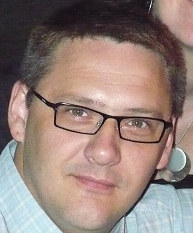 [ 1997-1999  ]       Universitas . Capital Federal –Buenos Aires               	                                                                 Información personalEstado civil:      CasadoNacionalidad:   ArgentinoFecha Nacimiento: 31/10/1969Educación[  1982-1988  ]     ENET Nª1 Martín Miguel de Güemes .Florida  –Buenos AiresTécnico Químico.Técnico Superior en Radiología .  Lic RadiólogoIdiomasIngles – Nivel IntermedioPerfil Profesional:                       GeneralAmplia y sólida experiencia en el área productiva: Coordinación de actividad de varias líneas de producción de productos masivosProgramación de producción (horarios, calendarización, etc.)Responsable de seguridad e higiene.Aseguramiento de calidadRealización de programación de producciónDirección y supervisiónManejo de personal (100 personas)Control de gestión y organización de personalMotivación de empleadosControl de costosDesarrollo  y prueba de materias primas y maquinariasOrganización y normas de procedimientoLaboratorio químico (control y especificación )Logística  y distribución de productos.Planeamiento  Stock y organización de almacenesOrganización y normas de procedimiento ISO 9001 y Norma 15378Conocimiento de tecnología de inyección e inyecto sopladoExperiencia LaboralExperiencia LaboralExperiencia LaboralCursos:( 1990-1994) Compañía General Sud Americana de Fósforos – J.L.Suarez Técnico Químico en Laboratorio de Producción(1994-1998) Compañía General Sud Americana de Fósforos – J.L.Suarez Jefe de Laboratorio Compañía General Sudamericana de FósforosDesarrollo de procesos de control continuo de planta (físico químico / planta)Efectivización de consumos de materia prima por evaluación continua de proveedores.(1998- Mayo 2010)  Compañía General Sud Americana de Fósforos – J.L.SaurezSupervisor de PlantaTecnificación de puntos productivos (mejora de packeing)Mejora constante y cuasi perpetua de niveles de producciónDisminución de scrap, por método de proceso y recirculación (Ej: año: 1999: generación de un 10% de scrap a una disminución del mismo al 2%                                     Capacitación progresiva del personal operativo (mejora continua)      Disminución de tiempo mantenimiento de maquinas (PP                     ( Junio 2010 - Febrero 2011) BDS Plásticos.-José León Suarez Bs AsJefe de plantaAplicación del sistema operativo de control OEELiderazgo del proceso de certificación ISO 9001 – Norma 15378Desarrollo de coeficientes de consumo de materia prima. (Marzo 2011- Julio 2011) Papelera Samseng.- Parq Ind Pilar .Bs AsSupervisor de Producción.Redacción de métodos operativos de trabajos por sectores.Aplicación de métodos de trabajo de mejoras constanteRedacción de métodos operativos de trabajos por sectores.Control de producción y proyección de mejoras tecnológicasDesarrollo de coeficientes de consumo de materia prima.(Agosto 2011- Junio 2012 ) Autopistas del Sol.- Boulogne .Bs AsSupervisor  de Operaciones( Tesorería )Control de procesos de ingresos de insumosAplicación de procedimientos ISO 9002Desarrollo de proceso de trabajo en cabinas ( Arqueo de cajas )Arqueo de tesoro, responsable de tesoro Distribución  y preparación de insumos a troncal y ramales(Junio 2012 – Noviembre 2019) Compañía General Sudamericana de FósforosJefe de planta de fósforos y velasAseguramiento del correcto funcionamiento de las líneas de producción Supervisión del trabajo de producciónResolución de problemas que se presente en maquinaria y herramientas de trabajo. Garantizar que se tenga abastecimiento de materias primas Encargado de que se cuente con las normas y políticas de seguridad adecuadosResponsable de todo lo referente a los procesos productivos para lograr la eficiencia y productos de calidad. Velar por el correcto funcionamiento de maquinarias y equipos. Responsabilidad de las existencias de materia prima, material de empaque y productos en proceso durante el desempeño de sus funciones.(Enero 2020 – Abril 2020 ) Menoyo SAEncargado de planta de aderezos (mayonesas)Responsable de las existencias de mp, me y productos en proceso durante el desempeño de sus funciones. Entrenamiento y supervisión de cada trabajador encargado de algún proceso productivo durante el ejercicio de sus funciones Velar por la calidad de todos los productos fabricados.Ejecución de planes de mejora y de procesos		 Liderazgo en áreas productivas (Conducción de equipos)Proceso productivos (liderazgo para equipos, mayor a 100 op)Seguridad e Higiene (Brigada)Efectividad de procesos productivosGestión Estratégica de Distribución de Depósitos Planeamiento de Stock y Organización de Almacenes.Cursos realizados en la empresa con recursos y medios standart internacionales      Conocimientode InformáticaEXCELWORDBASE DE DATOSPOWER POINTAS 400SAPAptitudes PersonalesCapacidad para desarrollar ideas e innovar                                                                                           Productividad :Gestionar tiempo y métodosCapacidad de análisis: Opiniones y sugerencias que ayuden a la empresa a tomar las decisiones correctas.   Buena comunicaciónCompromiso hacia la compañía  Lograr los objetivos planteados: Aptitud decidida y comprometida hacia obtener objetivosCapacidad de adaptación:  Adaptación rápida a trabajar en todo tipo de situacionesLograr los objetivos planteados: Aptitud decidida y comprometida hacia obtener objetivosIdentificación y resolución de los problemas: Buscar todas las posibles soluciones y trata de evitarlos los mismosIdentificación y resolución de los problemas: Buscar todas las posibles soluciones y trata de evitarlos los mismosLa habilidad para emitir simpatía, crear compañerismo y lograr acuerdo, habilidades necesarias para el trato con el cliente, proveedores, trabajadores y demás personas implicadas  de la empresa. 